Пояснительная записка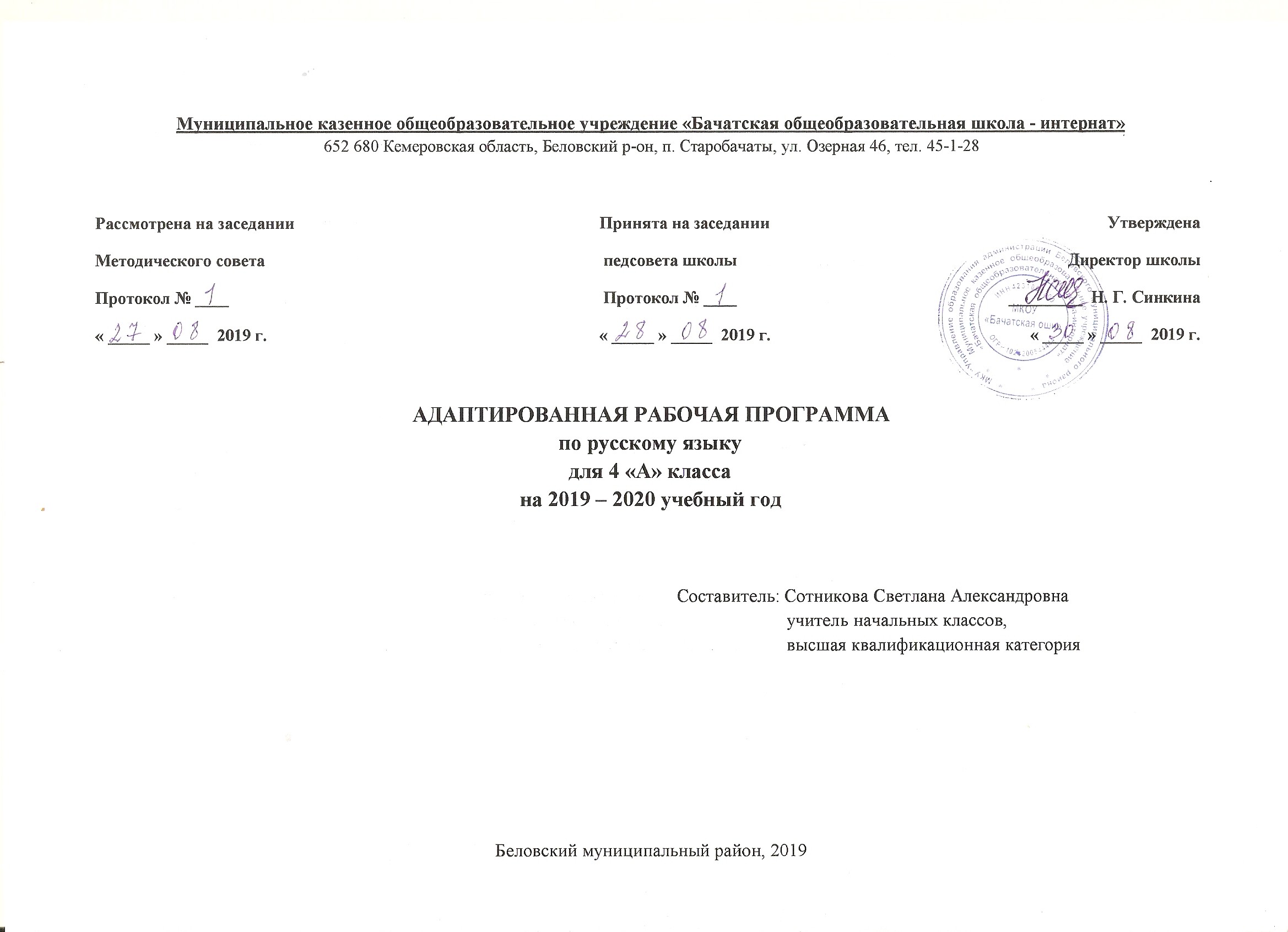 Адаптированная рабочая программа составлена на основе материалов Федерального государственного образовательного стандарта образования обучающихся с умственной отсталостью (интеллектуальными нарушениями), примерной Адаптированной основной общеобразовательной программы общего образования обучающихся с умственной отсталостью (интеллектуальными нарушениями) и учебным планом МКОУ «Бачатская оши» на 2023 – 2024 учебный год.Программа детализирует и раскрывает содержание стандарта, определяет общую стратегию обучения, воспитания и развития учащихся средствами учебного предмета в соответствии с целями изучения учебного предмета «Русский язык», которые определены Федеральным государственным стандартом образования обучающихся с умственной отсталостью (интеллектуальными нарушениями)Учебники: 1) Русский язык, 4 класс, часть I, Э. В. Якубовская, Я. В. Коршунова, Москва «Просвещение» 2019 год                      2) Русский язык, 4 класс, часть II, Э. В. Якубовская, Я. В. Коршунова, Москва «Просвещение» 2019 годКоличество часов по учебному плану: 4 часа в неделюКоличество часов в год по программе:136 часовОбучение русскому языку в 4 классе предусматривает включение в примерную учебную программу следующих разделов: «Подготовка к усвоению грамоты», «Обучение грамоте», «Практические грамматические упражнения и развитие речи», «Чтение и развитие речи», «Речевая практика».Основная цель реализации программы состоит в формировании основ учебной деятельности учащихся с лёгкой умственной отсталостью (интеллектуальными нарушениями), которые обеспечивают его подготовку к самостоятельной жизни в обществе и овладение доступными видами профильного труда.В младших классах изучение всех предметов, входящих в структуру русского языка, призвано решить следующие задачи:― Уточнение и обогащение представлений об окружающей действительности и овладение на этой основе языковыми средствами (слово, предложение, словосочетание);― Формирование первоначальных «дограмматических» понятий и развитие коммуникативно-речевых навыков;― Овладение различными доступными средствами устной и письменной коммуникации для решения практико-ориентированных задач;― Коррекция недостатков речевой и мыслительной деятельности;― Формирование основ навыка полноценного чтения художественных текстов доступных для понимания по структуре и содержанию;― Развитие навыков устной коммуникации;― Формирование положительных нравственных качеств и свойств личности.Подготовка к усвоению грамоты. Подготовка к усвоению первоначальных навыков чтения. Развитие слухового внимания, фонематического слуха. Элементарный звуковой анализ. Совершенствование произносительной стороны речи. Формирование первоначальных языковых понятий: «слово», «предложение», часть слова − «слог», «звуки гласные и согласные». Деление слов на части. Выделение на слух некоторых звуков. Определение наличия/отсутствия звука в слове на слух.Подготовка к усвоению первоначальных навыков письма. Развитие зрительного восприятия и пространственной ориентировки на плоскости листа. Совершенствование и развитие мелкой моторики пальцев рук. Усвоение гигиенических правил письма. Подготовка к усвоению навыков письма.Речевое развитие. Понимание обращенной речи. Выполнение несложных словесных инструкций. Обогащение словарного запаса за счёт слов, относящихся к различным грамматическим категориям. Активизация словаря. Составление нераспространённых и простых распространённых предложений (из 3 – 4 слов) на основе различных опор (совершаемого действия, простой сюжетной картинки, наблюдению и т. д.).Расширение арсенала языковых средств, необходимых для вербального общения. Формирование элементарных коммуникативных навыков диалогической речи: ответы на вопросы собеседника на темы, близкие личному опыту, на основе предметно-практической деятельности, наблюдений за окружающей действительностью и т.д.Практические грамматические упражнения и развитие речиФонетика. Звуки и буквы. Обозначение звуков на письме. Гласные и согласные. Согласные твёрдые и мягкие. Согласные глухие и звонкие. Согласные парные и непарные по твёрдости – мягкости, звонкости – глухости. Ударение. Гласные ударные и безударные.Графика. Обозначение мягкости согласных на письме буквами ь, е, ё, и, ю, я. Разделительный ь. Слог. Перенос слов. Алфавит.Слово. Слова, обозначающие название предметов. Различение слова и предмета. Слова-предметы, отвечающие на вопрос кто? и что? расширение круга слов, обозначающих фрукты, овощи, мебель, транспорт, явления природы, растения, животных. Слова с уменьшительно-ласкательными суффиксами.Имена собственные. Большая буква в именах, фамилиях, отчествах, кличках животных. Знакомство с антонимами и синонимами без называния терминов («Слова-друзья» и «Слова-враги»).Слова, обозначающие название действий. Различение действия и его названия. Название действий по вопросам что делает? что делают? что делал? что будет делать? Согласование слов-действий со словами-предметами.Слова, обозначающие признак предмета. Определение признака предмета по вопросам какой? какая? какое? какие? Название признаков, обозначающих цвет, форму, величину, материал, вкус предмета.Дифференциация слов, относящихся к разным категориям.Предлог. Предлог как отдельное слово. Раздельное написание предлога со словами. Роль предлога в обозначении пространственного расположении предметов. Составление предложений с предлогами.Имена собственные (имена и фамилии людей, клички животных).Правописание. Правописание сочетаний шипящих с гласными. Правописание парных звонких и глухих согласных на конце и в середине слова. Проверка написания безударных гласных путём изменения формы слова.Родственные слова. Подбор гнёзд родственных слов. Общая часть родственных слов. Проверяемые безударные гласные в корне слова, подбор проверочных слов. Слова с непроверяемыми орфограммами в корне.Предложение. Смысловая законченность предложения. Признаки предложения. Главные и второстепенные члены предложений. Оформление предложения в устной и письменной речи. Повествовательные, вопросительные и восклицательные предложения. Составление предложений с опорой на сюжетную картину, серию сюжетных картин, по вопросам, по теме, по опорным слова. Распространение предложений с опорой на предметную картинку или вопросы. Работа с деформированными предложениями. Работа с диалогами.Развитие речи. Составление подписей к картинкам. Выбор заголовка из нескольких предложенных. Различение текста и «не текста». Работа с деформированным текстом. Коллективное составление коротких рассказов после предварительного разбора. Коллективное составление небольших по объёму изложений и сочинений (3-4 предложения) по плану, опорным словам и иллюстрации.Структура рабочей программы по русскому языку представляет собой целостный документ, включающий пять разделов: пояснительную записку; структурные отличия государственной и рабочей программы; содержание курса «Русский язык»; тематическое (поурочное) планирование с определением основных видов учебной деятельности; описание учебно-методического, материально-технического и информационного обеспечения образовательного процесса; планируемые результаты изучения учебного предмета, курса.ОБЩАЯ ХАРАКТЕРИСТИКА УЧЕБНОГО ПРЕДМЕТАФормирование элементарных навыков письма.Развитие мелкой моторики пальцев рук; координации и точности движения руки. Развитие умения ориентироваться на пространстве листа в тетради и классной доски. Усвоение начертания рукописных заглавных и строчных букв.  Письмо букв, буквосочетаний, слогов, слов, предложений с соблюдением гигиенических норм. Овладение разборчивым, аккуратным письмом. Дословное списывание слов и предложений; списывание со вставкой пропущенной буквы или слога после предварительного разбора с учителем. Усвоение приёмов и последовательности правильного списывания текста. Письмо под диктовку слов и предложений, написание которых не расходится с их произношением.Практическое усвоение некоторых грамматических умений и орфографических правил: обозначение на письме границ предложения; раздельное написание слов; обозначение заглавной буквой имен и фамилий людей, кличек животных; обозначение на письме буквами сочетания гласных после шипящих (ча—ща, чу—щу, жи—ши).Подготовка к усвоению первоначальных навыков письма.Развитие зрительного восприятия и пространственной ориентировки на плоскости листа. Совершенствование и развитие мелкой моторики пальцев рук. Усвоение гигиенических правил письма. Подготовка к усвоению навыков письма.Характеристика базовых учебных действийЛичностные учебные действияЛичностные учебные действия ― осознание себя как ученика, заинтересованного посещением школы, обучением, занятиями, как члена семьи, одноклассника, друга; способность к осмыслению социального окружения, своего места в нём, принятие соответствующих возрасту ценностей и социальных ролей; положительное отношение к окружающей действительности, готовность к организации взаимодействия с ней и эстетическому её восприятию; целостный, социально ориентированный взгляд на мир в единстве с его природной и социальной частями;  самостоятельность в выполнении учебных заданий, поручений, договорённостей; понимание личной ответственности за свои поступки на основе представлений об этических нормах и правилах поведения в современном обществе; готовность к безопасному и бережному поведению в природе и обществе.Коммуникативные учебные действияКоммуникативные учебные действия включают следующие умения: вступать в контакт и работать в коллективе (учитель−ученик, ученик–ученик, ученик–класс, учитель−класс); использовать принятые ритуалы социального взаимодействия с одноклассниками и учителем; обращаться за помощью и принимать помощь; слушать и понимать инструкцию к учебному заданию в разных видах деятельности и быту; сотрудничать со взрослыми и сверстниками в разных социальных ситуациях; доброжелательно относиться,  сопереживать, конструктивно взаимодействовать с людьми; договариваться и изменять своё поведение в соответствии с объективным мнением большинства в конфликтных  или иных ситуациях взаимодействия с окружающими.Регулятивные учебные действияРегулятивные учебные действия включают следующие умения: адекватно соблюдать ритуалы школьного поведения (поднимать руку, вставать и выходить из-за парты и т. д.); принимать цели и произвольно включаться в деятельность, следовать предложенному плану и работать в общем темпе; активно участвовать в деятельности, контролировать и оценивать свои действия и действия одноклассников; соотносить свои действия и их результаты с заданными образцами, принимать оценку деятельности, оценивать её с учётом предложенных критериев, корректировать свою деятельность с учётом выявленных недочётов.Познавательные учебные действияК познавательным учебным действиям относятся следующие умения: выделять некоторые существенные, общие и отличительные свойства хорошо знакомых предметов; устанавливать видо-родовые отношения предметов; делать простейшие обобщения, сравнивать, классифицировать на наглядном материале; пользоваться знаками, символами, предметами-заместителями; читать; писать; выполнять арифметические действия; наблюдать под руководством взрослого за предметами и явлениями окружающей действительности; работать с несложной по содержанию и структуре информацией (понимать изображение, текст, устное высказывание, элементарное схематическое изображение, таблицу, предъявленных на бумажных, электронных и других носителях).Планируемые результаты освоения обучающимися русского языкаМинимальный уровень:-различение гласных и согласных звуков и букв; ударных и безударных согласных звуков; оппозиционных согласных по звонкости-глухости, твёрдости-мягкости;-деление слов на слоги для переноса;-списывание по слогам и целыми словами с рукописного и печатного текста с орфографическим проговариванием;-запись под диктовку слов и коротких предложений (2-4 слова) с изученными орфограммами;-обозначение мягкости и твёрдости согласных звуков на письме гласными буквами и буквой Ь (после предварительной отработки);-дифференциация и подбор слов, обозначающих предметы, действия, признаки;-составление предложений, восстановление в них нарушенного порядка слов с ориентацией на серию сюжетных картинок;-выделение из текста предложений на заданную тему;-участие в обсуждении темы текста и выбора заголовка к нему.Достаточный уровень:-различение звуков и букв;-характеристика гласных и согласных звуков с опорой на образец и опорную схему;-списывание рукописного и печатного текста целыми словами с орфографическим проговариванием;-запись под диктовку текста, включающего слова с изученными орфограммами (30-35 слов);-дифференциация и подбор слов различных категорий по вопросу и грамматическому значению (название предметов, действий и признаков предметов);-составление и распространение предложений, установление связи между словами с помощью учителя, постановка знаков препинания в конце предложения (точка, вопросительный и восклицательный знак);-деление текста на предложения;-выделение темы текста (о чём идет речь), выбор одного заголовка из нескольких, подходящего по смыслу;-самостоятельная запись 3-4 предложений из составленного текста после его анализа.Учебно-тематический планСодержание рабочей программы и требования к уровню подготовки обучающихсяПовторениеНаша речь. Слово, слог как часть слова, предложение, текст. Слова, отличающиеся одним звуком, последовательностью и количеством звуков в слове. Слова со стечением согласных. Звуки и буквы.Слова с гласной э. Слова с буквами и и  й, их различение. Слова с гласными и, е, ю, я в начале слова и после гласных. Согласные звонкие и глухие, артикулярно сходные (р – л), свистящие и шипящие, аффрикаты, их различение на слух и в произношении. Написание слов с этими согласными. Обозначение мягкости согласных буквами и, е, ю, я. Буква ь для обозначения мягкости согласных в конце слова. Практические упражнения в чтении и написании слов с ь и ъ.Слово.Изучение слов, обозначающих предметы.: называние предметов и их различение по вопросам кто? что?; называние одного предмета и нескольких одинаковых предметов (стол – столы; рама – рамы); различение основных частей хорошо знакомых предметов (стул – спинка, сиденье, ножки); сравнение двух предметов и определение признаков различия и сходства (стакан – кружка, кушетка – диван). Изучение слов, обозначающих действия: называние действий предметов по вопросам что делает? Что делают?; группировка действий по признаку их однородности (кто как голос подаёт, кто как передвигается); различение предметов по их действиям (птица летает, а рыба плавает); Знакомство с предлогом как отдельным словом (в, из, на, у, с). Предложение. Практическое знакомство с построением простого предложения, заканчивание начатого предложения (Собака громко…); составление предложений из слов, данных в нужной форме вразбивку; Расположение двух-трёх предложений в последовательном порядке (по картинкам или после устного разбора с учителем). Составление подписей к серии из двух – трёх картинок. Правильное использование личных местоимений вместо имени существительного. Составление простых распространённых предложений по вопросам учителя на основе демонстрируемого действия, по предметным и сюжетным картинкам, на предложенную тему. 	Правильное употребление форм знакомых слов при ответах на вопросы и составление предложений. Использование предлогов у, к, с и некоторых наречий. Связное высказывание по предложенному плану в виде вопросов (3 – 4 пункта).Календарно – тематическое планированиеЛитература и средства обученияПримерная адаптированная основная общеобразовательная программа образования обучающихся с лёгкой  умственной отсталостью (интеллектуальными нарушениями)Русский язык, 4 класс, часть I, Э. В. Якубовская, Я. В. Коршунова, Москва «Просвещение» 2019 годРусский язык, 4 класс, часть II, Э. В. Якубовская, Я. В. Коршунова, Москва «Просвещение» 2019 год Читай, думай, пиши, рабочая тетрадь по русскому языку, часть I , А. К. Аксёнова, Н. Г. Галунчикова, Э. В. Якубовская, Москва «Просвещение» 2018 годЧитай, думай, пиши, рабочая тетрадь по русскому языку, часть II, А. К. Аксёнова, Н. Г. Галунчикова, Э. В. Якубовская, Москва «Просвещение» 2018 годДидактические игры на уроках русского языка в 1-4 классах вспомогательной школы, А.К.Аксёнова, Э.В.Якубовская, Москва «Просвещение», 1991 год300 заданий и упражнений по русскому языку, 1-2 классы, О. В. Узорова, Е.А.Нефёдова, Москва, АСТ Астрель, 2003 годСборник диктантов и упражнений для начальной школы, Мигус, С-Петербург, 1995 годОбучение грамоте и правописанию в 1-4 классах вспомогательной школы, пособие для учителя, В.Воронкова, Москва, «Школа-пресс», 1995 годМ. С. Рузина, Страна пальчиковых игр, Издательский дом «Кристалл», Санкт – Петербург, 2000 год В. В. Цвынтарный, Играем пальчиками и развиваем речь, Лань, Санкт – Петербург, 1998 год В. В. Воронкова, Уроки русского языка во 2 классе специальной (коррекционной) общеобразовательной школы VIII вида, пособие для учителя, Гуманитарный издательский центр ВЛАДОС, Москва, 2003 год В. В. Волина, Праздник букваря, АСТ пресс, Москва, 1996 год№ п/пТемаКоличество часовКоличество часовКоличество часов№ п/пТемавсеготеоретическихконтрольных работ1Повторение252232Звуки и буквы534853Слово444044Предложение14131ИТОГОИТОГО13612313№ п/п№ урока по темеТЕМА ПРОГРАММЫПланируемые результатыПланируемые результатыДАТАФАКТПРИМЕЧАНИЕ /домашнее задание№ п/п№ урока по темеТЕМА ПРОГРАММЫпредметныеличностныеДАТАФАКТПРИМЕЧАНИЕ /домашнее задание14 часов14 часов(I  часть) ПОВТОРЕНИЕ. Предложение (I  часть) ПОВТОРЕНИЕ. Предложение (I  часть) ПОВТОРЕНИЕ. Предложение (I  часть) ПОВТОРЕНИЕ. Предложение (I  часть) ПОВТОРЕНИЕ. Предложение (I  часть) ПОВТОРЕНИЕ. Предложение 11Практическое построение простого предложенияУметь выделять предложения из текста. Определение слов и предложений в тексте. Характеристика гласных и согласных звуков с опорой на образец и опорную схему; распространение простых предложений, составление схемы предложения. Списывание рукописного и печатного текста целыми словами с орфографическим проговариваниемВступать в контакт и работать в коллективе (учитель−ученик, ученик–ученик, ученик–класс, учитель−класс); использовать принятые ритуалы социального взаимодействия с одноклассниками и учителем; обращаться за помощью и принимать помощь; слушать и понимать инструкцию к учебному заданию в разных видах деятельности и бытус. 4, у. 122Выделение предложения из текстаУметь выделять предложения из текста. Определение слов и предложений в тексте. Характеристика гласных и согласных звуков с опорой на образец и опорную схему; распространение простых предложений, составление схемы предложения. Списывание рукописного и печатного текста целыми словами с орфографическим проговариваниемВступать в контакт и работать в коллективе (учитель−ученик, ученик–ученик, ученик–класс, учитель−класс); использовать принятые ритуалы социального взаимодействия с одноклассниками и учителем; обращаться за помощью и принимать помощь; слушать и понимать инструкцию к учебному заданию в разных видах деятельности и бытус. 4, у. 333Предложение законченное незаконченноеУметь выделять предложения из текста. Определение слов и предложений в тексте. Характеристика гласных и согласных звуков с опорой на образец и опорную схему; распространение простых предложений, составление схемы предложения. Списывание рукописного и печатного текста целыми словами с орфографическим проговариваниемВступать в контакт и работать в коллективе (учитель−ученик, ученик–ученик, ученик–класс, учитель−класс); использовать принятые ритуалы социального взаимодействия с одноклассниками и учителем; обращаться за помощью и принимать помощь; слушать и понимать инструкцию к учебному заданию в разных видах деятельности и бытус. 6, у. 3 44Выражение в предложении законченной мыслиУметь выделять предложения из текста. Определение слов и предложений в тексте. Характеристика гласных и согласных звуков с опорой на образец и опорную схему; распространение простых предложений, составление схемы предложения. Списывание рукописного и печатного текста целыми словами с орфографическим проговариваниемВступать в контакт и работать в коллективе (учитель−ученик, ученик–ученик, ученик–класс, учитель−класс); использовать принятые ритуалы социального взаимодействия с одноклассниками и учителем; обращаться за помощью и принимать помощь; слушать и понимать инструкцию к учебному заданию в разных видах деятельности и бытус. 7, у. 555Завершение начатого предложенияУметь выделять предложения из текста. Определение слов и предложений в тексте. Характеристика гласных и согласных звуков с опорой на образец и опорную схему; распространение простых предложений, составление схемы предложения. Списывание рукописного и печатного текста целыми словами с орфографическим проговариваниемВступать в контакт и работать в коллективе (учитель−ученик, ученик–ученик, ученик–класс, учитель−класс); использовать принятые ритуалы социального взаимодействия с одноклассниками и учителем; обращаться за помощью и принимать помощь; слушать и понимать инструкцию к учебному заданию в разных видах деятельности и бытус. 9, у. 466Предложение и его схемаУметь выделять предложения из текста. Определение слов и предложений в тексте. Характеристика гласных и согласных звуков с опорой на образец и опорную схему; распространение простых предложений, составление схемы предложения. Списывание рукописного и печатного текста целыми словами с орфографическим проговариваниемВступать в контакт и работать в коллективе (учитель−ученик, ученик–ученик, ученик–класс, учитель−класс); использовать принятые ритуалы социального взаимодействия с одноклассниками и учителем; обращаться за помощью и принимать помощь; слушать и понимать инструкцию к учебному заданию в разных видах деятельности и бытус. 10, у. 277Распространение предложенийУметь выделять предложения из текста. Определение слов и предложений в тексте. Характеристика гласных и согласных звуков с опорой на образец и опорную схему; распространение простых предложений, составление схемы предложения. Списывание рукописного и печатного текста целыми словами с орфографическим проговариваниемВступать в контакт и работать в коллективе (учитель−ученик, ученик–ученик, ученик–класс, учитель−класс); использовать принятые ритуалы социального взаимодействия с одноклассниками и учителем; обращаться за помощью и принимать помощь; слушать и понимать инструкцию к учебному заданию в разных видах деятельности и бытус. 11, у. 388Порядок слов в предложенииУметь выделять предложения из текста. Определение слов и предложений в тексте. Характеристика гласных и согласных звуков с опорой на образец и опорную схему; распространение простых предложений, составление схемы предложения. Списывание рукописного и печатного текста целыми словами с орфографическим проговариваниемВступать в контакт и работать в коллективе (учитель−ученик, ученик–ученик, ученик–класс, учитель−класс); использовать принятые ритуалы социального взаимодействия с одноклассниками и учителем; обращаться за помощью и принимать помощь; слушать и понимать инструкцию к учебному заданию в разных видах деятельности и бытус. 12, у. 199Работа с деформированными предложениямиУметь выделять предложения из текста. Определение слов и предложений в тексте. Характеристика гласных и согласных звуков с опорой на образец и опорную схему; распространение простых предложений, составление схемы предложения. Списывание рукописного и печатного текста целыми словами с орфографическим проговариваниемВступать в контакт и работать в коллективе (учитель−ученик, ученик–ученик, ученик–класс, учитель−класс); использовать принятые ритуалы социального взаимодействия с одноклассниками и учителем; обращаться за помощью и принимать помощь; слушать и понимать инструкцию к учебному заданию в разных видах деятельности и бытус. 13, у. 51010Выделение в предложении названий предметов, действий и признаковУметь выделять предложения из текста. Определение слов и предложений в тексте. Характеристика гласных и согласных звуков с опорой на образец и опорную схему; распространение простых предложений, составление схемы предложения. Списывание рукописного и печатного текста целыми словами с орфографическим проговариваниемВступать в контакт и работать в коллективе (учитель−ученик, ученик–ученик, ученик–класс, учитель−класс); использовать принятые ритуалы социального взаимодействия с одноклассниками и учителем; обращаться за помощью и принимать помощь; слушать и понимать инструкцию к учебному заданию в разных видах деятельности и бытус. 15, у. 31111Определение названий предметов, действий и признаковУметь выделять предложения из текста. Определение слов и предложений в тексте. Характеристика гласных и согласных звуков с опорой на образец и опорную схему; распространение простых предложений, составление схемы предложения. Списывание рукописного и печатного текста целыми словами с орфографическим проговариваниемВступать в контакт и работать в коллективе (учитель−ученик, ученик–ученик, ученик–класс, учитель−класс); использовать принятые ритуалы социального взаимодействия с одноклассниками и учителем; обращаться за помощью и принимать помощь; слушать и понимать инструкцию к учебному заданию в разных видах деятельности и бытус. 15, у. 51212Составление предложений по сюжетной картинкеУметь выделять предложения из текста. Определение слов и предложений в тексте. Характеристика гласных и согласных звуков с опорой на образец и опорную схему; распространение простых предложений, составление схемы предложения. Списывание рукописного и печатного текста целыми словами с орфографическим проговариваниемВступать в контакт и работать в коллективе (учитель−ученик, ученик–ученик, ученик–класс, учитель−класс); использовать принятые ритуалы социального взаимодействия с одноклассниками и учителем; обращаться за помощью и принимать помощь; слушать и понимать инструкцию к учебному заданию в разных видах деятельности и бытус. 17, у. 51313Составление предложений по предметной картинкеУметь выделять предложения из текста. Определение слов и предложений в тексте. Характеристика гласных и согласных звуков с опорой на образец и опорную схему; распространение простых предложений, составление схемы предложения. Списывание рукописного и печатного текста целыми словами с орфографическим проговариваниемВступать в контакт и работать в коллективе (учитель−ученик, ученик–ученик, ученик–класс, учитель−класс); использовать принятые ритуалы социального взаимодействия с одноклассниками и учителем; обращаться за помощью и принимать помощь; слушать и понимать инструкцию к учебному заданию в разных видах деятельности и бытус. 19, у.31414Повторение. ДиктантУметь выделять предложения из текста. Определение слов и предложений в тексте. Характеристика гласных и согласных звуков с опорой на образец и опорную схему; распространение простых предложений, составление схемы предложения. Списывание рукописного и печатного текста целыми словами с орфографическим проговариваниемВступать в контакт и работать в коллективе (учитель−ученик, ученик–ученик, ученик–класс, учитель−класс); использовать принятые ритуалы социального взаимодействия с одноклассниками и учителем; обращаться за помощью и принимать помощь; слушать и понимать инструкцию к учебному заданию в разных видах деятельности и быту13 часов13 часовЗВУКИ И БУКВЫЗВУКИ И БУКВЫЗВУКИ И БУКВЫЗВУКИ И БУКВЫЗВУКИ И БУКВЫЗВУКИ И БУКВЫ151Работа над ошибками. Алфавит. Расположение слов по алфавитуЗнать алфавит, выделять и различать гласные и согласные звуки и буквыОсознание языка, как основного средства человеческого общения. Осознание себя как ученикас. 21, у. 42 часа 2 часа Гласные и согласные звуки Гласные и согласные звуки Гласные и согласные звуки Гласные и согласные звуки Гласные и согласные звуки Гласные и согласные звуки 161Соотношение количества гласных и слогов в словеУметь делить слова на слоги, выделять гласные в словеВоспитание эстетических потребностей, ценностей и чувствс. 27, у. 2172Различение ударных и безударных гласныхУметь делить слова на слоги, выделять гласные в словеВоспитание эстетических потребностей, ценностей и чувствс. 25, у. 411 часов11 часовПравописание безударных гласныхПравописание безударных гласныхПравописание безударных гласныхПравописание безударных гласныхПравописание безударных гласныхПравописание безударных гласных181Правописание безударных гласныхУметь ставить ударение в словах. Различение ударных и безударных гласных звуков и букв; списывание по слогам и целыми словами с рукописного и печатного текста с орфографическим проговариванием;запись под диктовку слов и коротких предложений) с изученными орфограммами. Практические умения делить слова для переносаСотрудничать со взрослыми и сверстниками в разных социальных ситуациях; доброжелательно относиться, сопереживать, конструктивно взаимодействовать с людьми, проявление готовности к самостоятельной жизнис. 27, у. 2192Одинаковое написание гласных в ударной и безударной позицииУметь ставить ударение в словах. Различение ударных и безударных гласных звуков и букв; списывание по слогам и целыми словами с рукописного и печатного текста с орфографическим проговариванием;запись под диктовку слов и коротких предложений) с изученными орфограммами. Практические умения делить слова для переносаСотрудничать со взрослыми и сверстниками в разных социальных ситуациях; доброжелательно относиться, сопереживать, конструктивно взаимодействовать с людьми, проявление готовности к самостоятельной жизнис. 29, у. 4203Смыслоразличительная роль ударения. Изменение места ударения в словеУметь ставить ударение в словах. Различение ударных и безударных гласных звуков и букв; списывание по слогам и целыми словами с рукописного и печатного текста с орфографическим проговариванием;запись под диктовку слов и коротких предложений) с изученными орфограммами. Практические умения делить слова для переносаСотрудничать со взрослыми и сверстниками в разных социальных ситуациях; доброжелательно относиться, сопереживать, конструктивно взаимодействовать с людьми, проявление готовности к самостоятельной жизнис. 29, у. 6214Проверка безударной гласной в словеУметь ставить ударение в словах. Различение ударных и безударных гласных звуков и букв; списывание по слогам и целыми словами с рукописного и печатного текста с орфографическим проговариванием;запись под диктовку слов и коротких предложений) с изученными орфограммами. Практические умения делить слова для переносаСотрудничать со взрослыми и сверстниками в разных социальных ситуациях; доброжелательно относиться, сопереживать, конструктивно взаимодействовать с людьми, проявление готовности к самостоятельной жизнис. 29, у. 5225Различение ударных и безударных гласныхУметь ставить ударение в словах. Различение ударных и безударных гласных звуков и букв; списывание по слогам и целыми словами с рукописного и печатного текста с орфографическим проговариванием;запись под диктовку слов и коротких предложений) с изученными орфограммами. Практические умения делить слова для переносаСотрудничать со взрослыми и сверстниками в разных социальных ситуациях; доброжелательно относиться, сопереживать, конструктивно взаимодействовать с людьми, проявление готовности к самостоятельной жизнис. 33, у. 4236Сравнение произношения и написания ударной и безударной гласнойУметь ставить ударение в словах. Различение ударных и безударных гласных звуков и букв; списывание по слогам и целыми словами с рукописного и печатного текста с орфографическим проговариванием;запись под диктовку слов и коротких предложений) с изученными орфограммами. Практические умения делить слова для переносаСотрудничать со взрослыми и сверстниками в разных социальных ситуациях; доброжелательно относиться, сопереживать, конструктивно взаимодействовать с людьми, проявление готовности к самостоятельной жизнис. 35, у. 3247Различение ударной и безударной гласнойУметь ставить ударение в словах. Различение ударных и безударных гласных звуков и букв; списывание по слогам и целыми словами с рукописного и печатного текста с орфографическим проговариванием;запись под диктовку слов и коротких предложений) с изученными орфограммами. Практические умения делить слова для переносаСотрудничать со взрослыми и сверстниками в разных социальных ситуациях; доброжелательно относиться, сопереживать, конструктивно взаимодействовать с людьми, проявление готовности к самостоятельной жизнис. 35, у. 4 / Россия258Проверяемые и непроверяемые безударные гласныеУметь ставить ударение в словах. Различение ударных и безударных гласных звуков и букв; списывание по слогам и целыми словами с рукописного и печатного текста с орфографическим проговариванием;запись под диктовку слов и коротких предложений) с изученными орфограммами. Практические умения делить слова для переносаСотрудничать со взрослыми и сверстниками в разных социальных ситуациях; доброжелательно относиться, сопереживать, конструктивно взаимодействовать с людьми, проявление готовности к самостоятельной жизнис. 36, у. 1 269Подбор слов с безударной гласной и их проверкаУметь ставить ударение в словах. Различение ударных и безударных гласных звуков и букв; списывание по слогам и целыми словами с рукописного и печатного текста с орфографическим проговариванием;запись под диктовку слов и коротких предложений) с изученными орфограммами. Практические умения делить слова для переносаСотрудничать со взрослыми и сверстниками в разных социальных ситуациях; доброжелательно относиться, сопереживать, конструктивно взаимодействовать с людьми, проявление готовности к самостоятельной жизнис. 37, у. 4 / родина2710Сопоставление проверяемых и непроверяемых безударных гласныхУметь ставить ударение в словах. Различение ударных и безударных гласных звуков и букв; списывание по слогам и целыми словами с рукописного и печатного текста с орфографическим проговариванием;запись под диктовку слов и коротких предложений) с изученными орфограммами. Практические умения делить слова для переносаСотрудничать со взрослыми и сверстниками в разных социальных ситуациях; доброжелательно относиться, сопереживать, конструктивно взаимодействовать с людьми, проявление готовности к самостоятельной жизнис. 39, у.4 / трамвай2811Безударные гласные. ДиктантУметь ставить ударение в словах. Различение ударных и безударных гласных звуков и букв; списывание по слогам и целыми словами с рукописного и печатного текста с орфографическим проговариванием;запись под диктовку слов и коротких предложений) с изученными орфограммами. Практические умения делить слова для переносаСотрудничать со взрослыми и сверстниками в разных социальных ситуациях; доброжелательно относиться, сопереживать, конструктивно взаимодействовать с людьми, проявление готовности к самостоятельной жизни8 часов8 часовТвёрдые и мягкие согласныеТвёрдые и мягкие согласныеТвёрдые и мягкие согласныеТвёрдые и мягкие согласныеТвёрдые и мягкие согласныеТвёрдые и мягкие согласные291Различение твёрдых и мягких согласных перед гласнымиУметь на слух и при письме определять гласные после мягких и твёрдых согласных. Уметь объяснять написание слов с мягким знаком. Различение оппозиционных согласных по звонкости-глухости, твёрдости-мягкости; обозначение мягкости и твёрдости согласных звуков на письме гласными буквами и буквой Ь (после предварительной отработки); Роль гласных после твёрдых и мягких согласныхДелать простейшие обобщения, сравнивать, классифицировать на наглядном материале; пользоваться знаками, символами, предметами-заместителями; читать, писать. Слушать и понимать инструкцию к учебному заданию в разных видах деятельности и быту. Контроль, коррекция, оценка, прогнозированиес. 41, у. 3302Обозначение мягкости согласных на письме буквами и, е, ё, ю, яУметь на слух и при письме определять гласные после мягких и твёрдых согласных. Уметь объяснять написание слов с мягким знаком. Различение оппозиционных согласных по звонкости-глухости, твёрдости-мягкости; обозначение мягкости и твёрдости согласных звуков на письме гласными буквами и буквой Ь (после предварительной отработки); Роль гласных после твёрдых и мягких согласныхДелать простейшие обобщения, сравнивать, классифицировать на наглядном материале; пользоваться знаками, символами, предметами-заместителями; читать, писать. Слушать и понимать инструкцию к учебному заданию в разных видах деятельности и быту. Контроль, коррекция, оценка, прогнозированиес. 42, у. 1313Выделение твёрдых и мягких согласных в словеУметь на слух и при письме определять гласные после мягких и твёрдых согласных. Уметь объяснять написание слов с мягким знаком. Различение оппозиционных согласных по звонкости-глухости, твёрдости-мягкости; обозначение мягкости и твёрдости согласных звуков на письме гласными буквами и буквой Ь (после предварительной отработки); Роль гласных после твёрдых и мягких согласныхДелать простейшие обобщения, сравнивать, классифицировать на наглядном материале; пользоваться знаками, символами, предметами-заместителями; читать, писать. Слушать и понимать инструкцию к учебному заданию в разных видах деятельности и быту. Контроль, коррекция, оценка, прогнозированиес. 43, у. 5324Буква мягкий знак (ь) на конце и в середине словаУметь на слух и при письме определять гласные после мягких и твёрдых согласных. Уметь объяснять написание слов с мягким знаком. Различение оппозиционных согласных по звонкости-глухости, твёрдости-мягкости; обозначение мягкости и твёрдости согласных звуков на письме гласными буквами и буквой Ь (после предварительной отработки); Роль гласных после твёрдых и мягких согласныхДелать простейшие обобщения, сравнивать, классифицировать на наглядном материале; пользоваться знаками, символами, предметами-заместителями; читать, писать. Слушать и понимать инструкцию к учебному заданию в разных видах деятельности и быту. Контроль, коррекция, оценка, прогнозированиес. 45, у. 4335Значение мягкого знака в словеУметь на слух и при письме определять гласные после мягких и твёрдых согласных. Уметь объяснять написание слов с мягким знаком. Различение оппозиционных согласных по звонкости-глухости, твёрдости-мягкости; обозначение мягкости и твёрдости согласных звуков на письме гласными буквами и буквой Ь (после предварительной отработки); Роль гласных после твёрдых и мягких согласныхДелать простейшие обобщения, сравнивать, классифицировать на наглядном материале; пользоваться знаками, символами, предметами-заместителями; читать, писать. Слушать и понимать инструкцию к учебному заданию в разных видах деятельности и быту. Контроль, коррекция, оценка, прогнозированиес. 47, у. 3 / вдруг346Различение твёрдых и мягких согласныхУметь на слух и при письме определять гласные после мягких и твёрдых согласных. Уметь объяснять написание слов с мягким знаком. Различение оппозиционных согласных по звонкости-глухости, твёрдости-мягкости; обозначение мягкости и твёрдости согласных звуков на письме гласными буквами и буквой Ь (после предварительной отработки); Роль гласных после твёрдых и мягких согласныхДелать простейшие обобщения, сравнивать, классифицировать на наглядном материале; пользоваться знаками, символами, предметами-заместителями; читать, писать. Слушать и понимать инструкцию к учебному заданию в разных видах деятельности и быту. Контроль, коррекция, оценка, прогнозированиес. 48, у. 3357Сопоставление твёрдых и мягких согласных в словеУметь на слух и при письме определять гласные после мягких и твёрдых согласных. Уметь объяснять написание слов с мягким знаком. Различение оппозиционных согласных по звонкости-глухости, твёрдости-мягкости; обозначение мягкости и твёрдости согласных звуков на письме гласными буквами и буквой Ь (после предварительной отработки); Роль гласных после твёрдых и мягких согласныхДелать простейшие обобщения, сравнивать, классифицировать на наглядном материале; пользоваться знаками, символами, предметами-заместителями; читать, писать. Слушать и понимать инструкцию к учебному заданию в разных видах деятельности и быту. Контроль, коррекция, оценка, прогнозированиес. 49, у. 5368Твёрдые и мягкие согласные. ДиктантУметь на слух и при письме определять гласные после мягких и твёрдых согласных. Уметь объяснять написание слов с мягким знаком. Различение оппозиционных согласных по звонкости-глухости, твёрдости-мягкости; обозначение мягкости и твёрдости согласных звуков на письме гласными буквами и буквой Ь (после предварительной отработки); Роль гласных после твёрдых и мягких согласныхДелать простейшие обобщения, сравнивать, классифицировать на наглядном материале; пользоваться знаками, символами, предметами-заместителями; читать, писать. Слушать и понимать инструкцию к учебному заданию в разных видах деятельности и быту. Контроль, коррекция, оценка, прогнозирование7 часов7 часовНаписание жи – ши, ча – ща, чу – щу в словахНаписание жи – ши, ча – ща, чу – щу в словахНаписание жи – ши, ча – ща, чу – щу в словахНаписание жи – ши, ча – ща, чу – щу в словахНаписание жи – ши, ча – ща, чу – щу в словахНаписание жи – ши, ча – ща, чу – щу в словах371Активизация словаря по темеУметь грамотно писать слова с сочетаниями жи-ши, ча-ща, чу –щуДоговариваться и изменять своё поведение в соответствии с объективным мнением большинства в конфликтных  или иных ситуациях взаимодействия с окружающими. Слушать и понимать инструкцию к учебному заданию в разных видах деятельности и бытус. 51, у. 3382Написание жи – ши, ча – ща, чу – щу в словахУметь грамотно писать слова с сочетаниями жи-ши, ча-ща, чу –щуДоговариваться и изменять своё поведение в соответствии с объективным мнением большинства в конфликтных  или иных ситуациях взаимодействия с окружающими. Слушать и понимать инструкцию к учебному заданию в разных видах деятельности и бытус. 53, у. 4 / спасибо393Написание гласных после шипящихУметь грамотно писать слова с сочетаниями жи-ши, ча-ща, чу –щуДоговариваться и изменять своё поведение в соответствии с объективным мнением большинства в конфликтных  или иных ситуациях взаимодействия с окружающими. Слушать и понимать инструкцию к учебному заданию в разных видах деятельности и бытус. 55, у. 3404Сочетания жи – ши, ча – ща, чу – щуУметь грамотно писать слова с сочетаниями жи-ши, ча-ща, чу –щуДоговариваться и изменять своё поведение в соответствии с объективным мнением большинства в конфликтных  или иных ситуациях взаимодействия с окружающими. Слушать и понимать инструкцию к учебному заданию в разных видах деятельности и бытус. 55, у. 6415Различение правил правописания в словахУметь грамотно писать слова с сочетаниями жи-ши, ча-ща, чу –щуДоговариваться и изменять своё поведение в соответствии с объективным мнением большинства в конфликтных  или иных ситуациях взаимодействия с окружающими. Слушать и понимать инструкцию к учебному заданию в разных видах деятельности и бытус. 57, у. 3426Сочетания гласных с шипящимиУметь грамотно писать слова с сочетаниями жи-ши, ча-ща, чу –щуДоговариваться и изменять своё поведение в соответствии с объективным мнением большинства в конфликтных  или иных ситуациях взаимодействия с окружающими. Слушать и понимать инструкцию к учебному заданию в разных видах деятельности и бытус. 57, у. 5437Гласные после шипящих. Контрольный диктантУметь грамотно писать слова с сочетаниями жи-ши, ча-ща, чу –щуДоговариваться и изменять своё поведение в соответствии с объективным мнением большинства в конфликтных  или иных ситуациях взаимодействия с окружающими. Слушать и понимать инструкцию к учебному заданию в разных видах деятельности и быту10 часов10 часовРазделительный мягкий знак (ь) перед гласными и,  е, ё, ю, яРазделительный мягкий знак (ь) перед гласными и,  е, ё, ю, яРазделительный мягкий знак (ь) перед гласными и,  е, ё, ю, яРазделительный мягкий знак (ь) перед гласными и,  е, ё, ю, яРазделительный мягкий знак (ь) перед гласными и,  е, ё, ю, яРазделительный мягкий знак (ь) перед гласными и,  е, ё, ю, я441Знакомство с разделительным мягким знакомУметь на слух и при письме определять гласные после мягких и твёрдых согласных. Уметь объяснять написание слов с мягким знаком. Различение оппозиционных согласных по звонкости-глухости, твёрдости-мягкости; обозначение мягкости и твёрдости согласных звуков на письме гласными буквами и буквой Ь (после предварительной отработки); Роль гласных после твёрдых и мягких согласныхАктивно участвовать в деятельности, контролировать и оценивать свои действия и действия одноклассников; соотносить свои действия и их результаты с заданными образцами, принимать оценку деятельности. Принятие и освоение социальной роли обучающихся; овладение начальными навыками адаптации в динамичном изменяющемся и развивающемся мирес. 59, у. 4452Перенос слов с разделительным мягким знаком и без негоУметь на слух и при письме определять гласные после мягких и твёрдых согласных. Уметь объяснять написание слов с мягким знаком. Различение оппозиционных согласных по звонкости-глухости, твёрдости-мягкости; обозначение мягкости и твёрдости согласных звуков на письме гласными буквами и буквой Ь (после предварительной отработки); Роль гласных после твёрдых и мягких согласныхАктивно участвовать в деятельности, контролировать и оценивать свои действия и действия одноклассников; соотносить свои действия и их результаты с заданными образцами, принимать оценку деятельности. Принятие и освоение социальной роли обучающихся; овладение начальными навыками адаптации в динамичном изменяющемся и развивающемся мирес. 61, у. 4463Правило правописания слов с разделительным мягким знакомУметь на слух и при письме определять гласные после мягких и твёрдых согласных. Уметь объяснять написание слов с мягким знаком. Различение оппозиционных согласных по звонкости-глухости, твёрдости-мягкости; обозначение мягкости и твёрдости согласных звуков на письме гласными буквами и буквой Ь (после предварительной отработки); Роль гласных после твёрдых и мягких согласныхАктивно участвовать в деятельности, контролировать и оценивать свои действия и действия одноклассников; соотносить свои действия и их результаты с заданными образцами, принимать оценку деятельности. Принятие и освоение социальной роли обучающихся; овладение начальными навыками адаптации в динамичном изменяющемся и развивающемся мирес. 62, у. 2474Правописание слов с разделительным мягким знакомУметь на слух и при письме определять гласные после мягких и твёрдых согласных. Уметь объяснять написание слов с мягким знаком. Различение оппозиционных согласных по звонкости-глухости, твёрдости-мягкости; обозначение мягкости и твёрдости согласных звуков на письме гласными буквами и буквой Ь (после предварительной отработки); Роль гласных после твёрдых и мягких согласныхАктивно участвовать в деятельности, контролировать и оценивать свои действия и действия одноклассников; соотносить свои действия и их результаты с заданными образцами, принимать оценку деятельности. Принятие и освоение социальной роли обучающихся; овладение начальными навыками адаптации в динамичном изменяющемся и развивающемся мирес. 63, у. 5 / здоровье485Правило переноса слов с разделительным мягким знакомУметь на слух и при письме определять гласные после мягких и твёрдых согласных. Уметь объяснять написание слов с мягким знаком. Различение оппозиционных согласных по звонкости-глухости, твёрдости-мягкости; обозначение мягкости и твёрдости согласных звуков на письме гласными буквами и буквой Ь (после предварительной отработки); Роль гласных после твёрдых и мягких согласныхАктивно участвовать в деятельности, контролировать и оценивать свои действия и действия одноклассников; соотносить свои действия и их результаты с заданными образцами, принимать оценку деятельности. Принятие и освоение социальной роли обучающихся; овладение начальными навыками адаптации в динамичном изменяющемся и развивающемся мирес. 64, у. 2 496Различение слов с разделительным мягким знаком и без негоУметь на слух и при письме определять гласные после мягких и твёрдых согласных. Уметь объяснять написание слов с мягким знаком. Различение оппозиционных согласных по звонкости-глухости, твёрдости-мягкости; обозначение мягкости и твёрдости согласных звуков на письме гласными буквами и буквой Ь (после предварительной отработки); Роль гласных после твёрдых и мягких согласныхАктивно участвовать в деятельности, контролировать и оценивать свои действия и действия одноклассников; соотносить свои действия и их результаты с заданными образцами, принимать оценку деятельности. Принятие и освоение социальной роли обучающихся; овладение начальными навыками адаптации в динамичном изменяющемся и развивающемся мирес. 65, у. 6507Различение сходных по буквам слов с разделительным мягким знаком и без негоУметь на слух и при письме определять гласные после мягких и твёрдых согласных. Уметь объяснять написание слов с мягким знаком. Различение оппозиционных согласных по звонкости-глухости, твёрдости-мягкости; обозначение мягкости и твёрдости согласных звуков на письме гласными буквами и буквой Ь (после предварительной отработки); Роль гласных после твёрдых и мягких согласныхАктивно участвовать в деятельности, контролировать и оценивать свои действия и действия одноклассников; соотносить свои действия и их результаты с заданными образцами, принимать оценку деятельности. Принятие и освоение социальной роли обучающихся; овладение начальными навыками адаптации в динамичном изменяющемся и развивающемся мирес. 67, у. 5/ деревня518Мягкий знак для обозначения мягких согласных и разделительный мягкий знакУметь на слух и при письме определять гласные после мягких и твёрдых согласных. Уметь объяснять написание слов с мягким знаком. Различение оппозиционных согласных по звонкости-глухости, твёрдости-мягкости; обозначение мягкости и твёрдости согласных звуков на письме гласными буквами и буквой Ь (после предварительной отработки); Роль гласных после твёрдых и мягких согласныхАктивно участвовать в деятельности, контролировать и оценивать свои действия и действия одноклассников; соотносить свои действия и их результаты с заданными образцами, принимать оценку деятельности. Принятие и освоение социальной роли обучающихся; овладение начальными навыками адаптации в динамичном изменяющемся и развивающемся мирес. 68, у. 3529Разделительный мягкий знак. Закрепление знанийУметь на слух и при письме определять гласные после мягких и твёрдых согласных. Уметь объяснять написание слов с мягким знаком. Различение оппозиционных согласных по звонкости-глухости, твёрдости-мягкости; обозначение мягкости и твёрдости согласных звуков на письме гласными буквами и буквой Ь (после предварительной отработки); Роль гласных после твёрдых и мягких согласныхАктивно участвовать в деятельности, контролировать и оценивать свои действия и действия одноклассников; соотносить свои действия и их результаты с заданными образцами, принимать оценку деятельности. Принятие и освоение социальной роли обучающихся; овладение начальными навыками адаптации в динамичном изменяющемся и развивающемся мирес. 70, у. 35310Разделительный мягкий знак. Контрольный диктантУметь на слух и при письме определять гласные после мягких и твёрдых согласных. Уметь объяснять написание слов с мягким знаком. Различение оппозиционных согласных по звонкости-глухости, твёрдости-мягкости; обозначение мягкости и твёрдости согласных звуков на письме гласными буквами и буквой Ь (после предварительной отработки); Роль гласных после твёрдых и мягких согласныхАктивно участвовать в деятельности, контролировать и оценивать свои действия и действия одноклассников; соотносить свои действия и их результаты с заданными образцами, принимать оценку деятельности. Принятие и освоение социальной роли обучающихся; овладение начальными навыками адаптации в динамичном изменяющемся и развивающемся мире14 часов14 часов                              Правописание звонких и глухих согласных на конце слова                              Правописание звонких и глухих согласных на конце слова                              Правописание звонких и глухих согласных на конце слова                              Правописание звонких и глухих согласных на конце слова                              Правописание звонких и глухих согласных на конце слова                              Правописание звонких и глухих согласных на конце слова541Различение звонких и глухих согласных в словахДифференциация  парных звонких и глухих согласных; установление связи между словами с помощью учителя, постановка знаков препинания в конце предложения (точка, вопросительный и восклицательный знак);деление текста на предложения. Уметь подбирать проверочные слова. Уметь дифференцировать согласные звуки на конце слова Активно участвовать в деятельности, контролировать и оценивать свои действия и действия одноклассников; соотносить свои действия и их результаты с заданными образцами, принимать оценку деятельности. Принятие и освоение социальной роли обучающихся; овладение начальными навыками адаптации в динамичном изменяющемся и развивающемся мирес.73, у. 4552Наблюдение за парными согласными на конце словаДифференциация  парных звонких и глухих согласных; установление связи между словами с помощью учителя, постановка знаков препинания в конце предложения (точка, вопросительный и восклицательный знак);деление текста на предложения. Уметь подбирать проверочные слова. Уметь дифференцировать согласные звуки на конце слова Активно участвовать в деятельности, контролировать и оценивать свои действия и действия одноклассников; соотносить свои действия и их результаты с заданными образцами, принимать оценку деятельности. Принятие и освоение социальной роли обучающихся; овладение начальными навыками адаптации в динамичном изменяющемся и развивающемся мирес. 74, у. 2 563Правописание звонких и глухих согласных на конце словаДифференциация  парных звонких и глухих согласных; установление связи между словами с помощью учителя, постановка знаков препинания в конце предложения (точка, вопросительный и восклицательный знак);деление текста на предложения. Уметь подбирать проверочные слова. Уметь дифференцировать согласные звуки на конце слова Активно участвовать в деятельности, контролировать и оценивать свои действия и действия одноклассников; соотносить свои действия и их результаты с заданными образцами, принимать оценку деятельности. Принятие и освоение социальной роли обучающихся; овладение начальными навыками адаптации в динамичном изменяющемся и развивающемся мирес. 75, у. 5 / рассказ574Проверка написания путём изменения формы словаДифференциация  парных звонких и глухих согласных; установление связи между словами с помощью учителя, постановка знаков препинания в конце предложения (точка, вопросительный и восклицательный знак);деление текста на предложения. Уметь подбирать проверочные слова. Уметь дифференцировать согласные звуки на конце слова Активно участвовать в деятельности, контролировать и оценивать свои действия и действия одноклассников; соотносить свои действия и их результаты с заданными образцами, принимать оценку деятельности. Принятие и освоение социальной роли обучающихся; овладение начальными навыками адаптации в динамичном изменяющемся и развивающемся мирес. 77, у. 4585Проверка написания звонких и глухих согласных на конце словаДифференциация  парных звонких и глухих согласных; установление связи между словами с помощью учителя, постановка знаков препинания в конце предложения (точка, вопросительный и восклицательный знак);деление текста на предложения. Уметь подбирать проверочные слова. Уметь дифференцировать согласные звуки на конце слова Активно участвовать в деятельности, контролировать и оценивать свои действия и действия одноклассников; соотносить свои действия и их результаты с заданными образцами, принимать оценку деятельности. Принятие и освоение социальной роли обучающихся; овладение начальными навыками адаптации в динамичном изменяющемся и развивающемся мирес. 79, у. 4596Объяснение правил написания звонких и глухих согласных на конце словаДифференциация  парных звонких и глухих согласных; установление связи между словами с помощью учителя, постановка знаков препинания в конце предложения (точка, вопросительный и восклицательный знак);деление текста на предложения. Уметь подбирать проверочные слова. Уметь дифференцировать согласные звуки на конце слова Активно участвовать в деятельности, контролировать и оценивать свои действия и действия одноклассников; соотносить свои действия и их результаты с заданными образцами, принимать оценку деятельности. Принятие и освоение социальной роли обучающихся; овладение начальными навыками адаптации в динамичном изменяющемся и развивающемся мирес. 81, у. 4607Различение правил проверки парных согласных и безударных гласныхДифференциация  парных звонких и глухих согласных; установление связи между словами с помощью учителя, постановка знаков препинания в конце предложения (точка, вопросительный и восклицательный знак);деление текста на предложения. Уметь подбирать проверочные слова. Уметь дифференцировать согласные звуки на конце слова Активно участвовать в деятельности, контролировать и оценивать свои действия и действия одноклассников; соотносить свои действия и их результаты с заданными образцами, принимать оценку деятельности. Принятие и освоение социальной роли обучающихся; овладение начальными навыками адаптации в динамичном изменяющемся и развивающемся мирес. 82, у. 3618Дифференциация парных звонких и глухих согласныхДифференциация  парных звонких и глухих согласных; установление связи между словами с помощью учителя, постановка знаков препинания в конце предложения (точка, вопросительный и восклицательный знак);деление текста на предложения. Уметь подбирать проверочные слова. Уметь дифференцировать согласные звуки на конце слова Активно участвовать в деятельности, контролировать и оценивать свои действия и действия одноклассников; соотносить свои действия и их результаты с заданными образцами, принимать оценку деятельности. Принятие и освоение социальной роли обучающихся; овладение начальными навыками адаптации в динамичном изменяющемся и развивающемся мирес. 83, у. 5629Сопоставление правил проверки парных согласных и безударных гласныхДифференциация  парных звонких и глухих согласных; установление связи между словами с помощью учителя, постановка знаков препинания в конце предложения (точка, вопросительный и восклицательный знак);деление текста на предложения. Уметь подбирать проверочные слова. Уметь дифференцировать согласные звуки на конце слова Активно участвовать в деятельности, контролировать и оценивать свои действия и действия одноклассников; соотносить свои действия и их результаты с заданными образцами, принимать оценку деятельности. Принятие и освоение социальной роли обучающихся; овладение начальными навыками адаптации в динамичном изменяющемся и развивающемся мирес. 85, у. 46310Правила правописания в слове. Закрепление знанийДифференциация  парных звонких и глухих согласных; установление связи между словами с помощью учителя, постановка знаков препинания в конце предложения (точка, вопросительный и восклицательный знак);деление текста на предложения. Уметь подбирать проверочные слова. Уметь дифференцировать согласные звуки на конце слова Активно участвовать в деятельности, контролировать и оценивать свои действия и действия одноклассников; соотносить свои действия и их результаты с заданными образцами, принимать оценку деятельности. Принятие и освоение социальной роли обучающихся; овладение начальными навыками адаптации в динамичном изменяющемся и развивающемся мирес. 87, у. 5 / человек6411Подбор проверочных слов путём изменения формы словаДифференциация  парных звонких и глухих согласных; установление связи между словами с помощью учителя, постановка знаков препинания в конце предложения (точка, вопросительный и восклицательный знак);деление текста на предложения. Уметь подбирать проверочные слова. Уметь дифференцировать согласные звуки на конце слова Активно участвовать в деятельности, контролировать и оценивать свои действия и действия одноклассников; соотносить свои действия и их результаты с заданными образцами, принимать оценку деятельности. Принятие и освоение социальной роли обучающихся; овладение начальными навыками адаптации в динамичном изменяющемся и развивающемся мирес. 89, у. 36512Проверка написания путём изменения формы словаДифференциация  парных звонких и глухих согласных; установление связи между словами с помощью учителя, постановка знаков препинания в конце предложения (точка, вопросительный и восклицательный знак);деление текста на предложения. Уметь подбирать проверочные слова. Уметь дифференцировать согласные звуки на конце слова Активно участвовать в деятельности, контролировать и оценивать свои действия и действия одноклассников; соотносить свои действия и их результаты с заданными образцами, принимать оценку деятельности. Принятие и освоение социальной роли обучающихся; овладение начальными навыками адаптации в динамичном изменяющемся и развивающемся мирес. 90, у. 36613Правила проверки звонких и глухих согласных. Закрепление знанийДифференциация  парных звонких и глухих согласных; установление связи между словами с помощью учителя, постановка знаков препинания в конце предложения (точка, вопросительный и восклицательный знак);деление текста на предложения. Уметь подбирать проверочные слова. Уметь дифференцировать согласные звуки на конце слова Активно участвовать в деятельности, контролировать и оценивать свои действия и действия одноклассников; соотносить свои действия и их результаты с заданными образцами, принимать оценку деятельности. Принятие и освоение социальной роли обучающихся; овладение начальными навыками адаптации в динамичном изменяющемся и развивающемся мирес. 93, у. 3 / завтрак6714Правописание звонких и глухих согласных. Контрольный диктантДифференциация  парных звонких и глухих согласных; установление связи между словами с помощью учителя, постановка знаков препинания в конце предложения (точка, вопросительный и восклицательный знак);деление текста на предложения. Уметь подбирать проверочные слова. Уметь дифференцировать согласные звуки на конце слова Активно участвовать в деятельности, контролировать и оценивать свои действия и действия одноклассников; соотносить свои действия и их результаты с заданными образцами, принимать оценку деятельности. Принятие и освоение социальной роли обучающихся; овладение начальными навыками адаптации в динамичном изменяющемся и развивающемся мирес. 85, у. 410 часов10 часов(II часть) СЛОВО. Названия предметов, действий и признаков(II часть) СЛОВО. Названия предметов, действий и признаков(II часть) СЛОВО. Названия предметов, действий и признаков(II часть) СЛОВО. Названия предметов, действий и признаков(II часть) СЛОВО. Названия предметов, действий и признаков(II часть) СЛОВО. Названия предметов, действий и признаков681Названия предметов, действий и признаковДифференциация и подбор слов, обозначающих предметы, действия и признакиПользоваться знаками, символами, предметами-заместителями; читать; писатьс. 4, у. 3692Выделение слов, обозначающих названия предметов, действий и признаковДифференциация и подбор слов, обозначающих предметы, действия и признакиПользоваться знаками, символами, предметами-заместителями; читать; писатьс. 5, у. 58 часов8 часовНазвания предметовНазвания предметовНазвания предметовНазвания предметовНазвания предметовНазвания предметов703Различение названий предметов по вопросам кто? что?Различение слов, отвечающих на вопросы кто? что?, кого? чего?, кому? чему?, кем? чем?, о ком? о чём?  Выделение темы текста (о чём идёт речь), выбор одного заголовка из нескольких, подходящего по смыслу; самостоятельная запись 3-4 предложений из составленного текста после его анализа. Подбор слов различных категорий по вопросу и грамматическому значению (название предметов). Уметь использовать на практике написание большой буквы в именах собственныхАктивно участвовать в деятельности, контролировать и оценивать свои действия и действия одноклассников; соотносить свои действия и их результаты с заданными образцами, принимать оценку деятельности. Делать простейшие обобщения, сравнивать, классифицировать на наглядном материалес. 7, у.4 / лягушка714Различение названий предметов по вопросам кого? чего?Различение слов, отвечающих на вопросы кто? что?, кого? чего?, кому? чему?, кем? чем?, о ком? о чём?  Выделение темы текста (о чём идёт речь), выбор одного заголовка из нескольких, подходящего по смыслу; самостоятельная запись 3-4 предложений из составленного текста после его анализа. Подбор слов различных категорий по вопросу и грамматическому значению (название предметов). Уметь использовать на практике написание большой буквы в именах собственныхАктивно участвовать в деятельности, контролировать и оценивать свои действия и действия одноклассников; соотносить свои действия и их результаты с заданными образцами, принимать оценку деятельности. Делать простейшие обобщения, сравнивать, классифицировать на наглядном материалес. 9, у. 5 725Различение названий предметов по вопросам кому? чему?Различение слов, отвечающих на вопросы кто? что?, кого? чего?, кому? чему?, кем? чем?, о ком? о чём?  Выделение темы текста (о чём идёт речь), выбор одного заголовка из нескольких, подходящего по смыслу; самостоятельная запись 3-4 предложений из составленного текста после его анализа. Подбор слов различных категорий по вопросу и грамматическому значению (название предметов). Уметь использовать на практике написание большой буквы в именах собственныхАктивно участвовать в деятельности, контролировать и оценивать свои действия и действия одноклассников; соотносить свои действия и их результаты с заданными образцами, принимать оценку деятельности. Делать простейшие обобщения, сравнивать, классифицировать на наглядном материалес. 10, у. 3736Нахождение предметов и действий в предложенияхРазличение слов, отвечающих на вопросы кто? что?, кого? чего?, кому? чему?, кем? чем?, о ком? о чём?  Выделение темы текста (о чём идёт речь), выбор одного заголовка из нескольких, подходящего по смыслу; самостоятельная запись 3-4 предложений из составленного текста после его анализа. Подбор слов различных категорий по вопросу и грамматическому значению (название предметов). Уметь использовать на практике написание большой буквы в именах собственныхАктивно участвовать в деятельности, контролировать и оценивать свои действия и действия одноклассников; соотносить свои действия и их результаты с заданными образцами, принимать оценку деятельности. Делать простейшие обобщения, сравнивать, классифицировать на наглядном материалес. 11, у. 5 747Различение названий предметов по вопросам кем? чем?Различение слов, отвечающих на вопросы кто? что?, кого? чего?, кому? чему?, кем? чем?, о ком? о чём?  Выделение темы текста (о чём идёт речь), выбор одного заголовка из нескольких, подходящего по смыслу; самостоятельная запись 3-4 предложений из составленного текста после его анализа. Подбор слов различных категорий по вопросу и грамматическому значению (название предметов). Уметь использовать на практике написание большой буквы в именах собственныхАктивно участвовать в деятельности, контролировать и оценивать свои действия и действия одноклассников; соотносить свои действия и их результаты с заданными образцами, принимать оценку деятельности. Делать простейшие обобщения, сравнивать, классифицировать на наглядном материалес. 13, у. 3 758Различение названий предметов по вопросам о ком? о чём?Различение слов, отвечающих на вопросы кто? что?, кого? чего?, кому? чему?, кем? чем?, о ком? о чём?  Выделение темы текста (о чём идёт речь), выбор одного заголовка из нескольких, подходящего по смыслу; самостоятельная запись 3-4 предложений из составленного текста после его анализа. Подбор слов различных категорий по вопросу и грамматическому значению (название предметов). Уметь использовать на практике написание большой буквы в именах собственныхАктивно участвовать в деятельности, контролировать и оценивать свои действия и действия одноклассников; соотносить свои действия и их результаты с заданными образцами, принимать оценку деятельности. Делать простейшие обобщения, сравнивать, классифицировать на наглядном материалес. 15, у. 3769Выделение названий предметов в предложенииРазличение слов, отвечающих на вопросы кто? что?, кого? чего?, кому? чему?, кем? чем?, о ком? о чём?  Выделение темы текста (о чём идёт речь), выбор одного заголовка из нескольких, подходящего по смыслу; самостоятельная запись 3-4 предложений из составленного текста после его анализа. Подбор слов различных категорий по вопросу и грамматическому значению (название предметов). Уметь использовать на практике написание большой буквы в именах собственныхАктивно участвовать в деятельности, контролировать и оценивать свои действия и действия одноклассников; соотносить свои действия и их результаты с заданными образцами, принимать оценку деятельности. Делать простейшие обобщения, сравнивать, классифицировать на наглядном материалес. 17, у.47710Названия предметов. Контрольный диктантРазличение слов, отвечающих на вопросы кто? что?, кого? чего?, кому? чему?, кем? чем?, о ком? о чём?  Выделение темы текста (о чём идёт речь), выбор одного заголовка из нескольких, подходящего по смыслу; самостоятельная запись 3-4 предложений из составленного текста после его анализа. Подбор слов различных категорий по вопросу и грамматическому значению (название предметов). Уметь использовать на практике написание большой буквы в именах собственныхАктивно участвовать в деятельности, контролировать и оценивать свои действия и действия одноклассников; соотносить свои действия и их результаты с заданными образцами, принимать оценку деятельности. Делать простейшие обобщения, сравнивать, классифицировать на наглядном материале7 часов7 часовИмена собственныеИмена собственныеИмена собственныеИмена собственныеИмена собственныеИмена собственные781Большая буква в именах, отчествах, фамилиях людей и кличках животныхДифференциация и подбор слов, обозначающих действия; подбор слов различных категорий по вопросу и грамматическому значению (название действий предметов). Различение одушевлённых и неодушевлённых предметов по вопросам. Уметь изменять названия действий по временам. Уметь задавать вопросы к названиям действий.Наблюдать под руководством взрослого за предметами и явлениями окружающей действительности; работать с несложной по содержанию и структуре информацией (понимать изображение, текст, устное высказывание, элементарное схематическое изображение. Внимательно относиться к собственным переживаниям и переживаниям других людей. Развитие адекватных представлений о собственных возможностяхс. 18, у. 3 792Правописание имён собственныхДифференциация и подбор слов, обозначающих действия; подбор слов различных категорий по вопросу и грамматическому значению (название действий предметов). Различение одушевлённых и неодушевлённых предметов по вопросам. Уметь изменять названия действий по временам. Уметь задавать вопросы к названиям действий.Наблюдать под руководством взрослого за предметами и явлениями окружающей действительности; работать с несложной по содержанию и структуре информацией (понимать изображение, текст, устное высказывание, элементарное схематическое изображение. Внимательно относиться к собственным переживаниям и переживаниям других людей. Развитие адекватных представлений о собственных возможностяхс. 19, у. 6 / фамилия803Большая буква в названиях городов, сёл, деревень, улицДифференциация и подбор слов, обозначающих действия; подбор слов различных категорий по вопросу и грамматическому значению (название действий предметов). Различение одушевлённых и неодушевлённых предметов по вопросам. Уметь изменять названия действий по временам. Уметь задавать вопросы к названиям действий.Наблюдать под руководством взрослого за предметами и явлениями окружающей действительности; работать с несложной по содержанию и структуре информацией (понимать изображение, текст, устное высказывание, элементарное схематическое изображение. Внимательно относиться к собственным переживаниям и переживаниям других людей. Развитие адекватных представлений о собственных возможностяхс. 20, у. 3814Расширение круга имён собственныхДифференциация и подбор слов, обозначающих действия; подбор слов различных категорий по вопросу и грамматическому значению (название действий предметов). Различение одушевлённых и неодушевлённых предметов по вопросам. Уметь изменять названия действий по временам. Уметь задавать вопросы к названиям действий.Наблюдать под руководством взрослого за предметами и явлениями окружающей действительности; работать с несложной по содержанию и структуре информацией (понимать изображение, текст, устное высказывание, элементарное схематическое изображение. Внимательно относиться к собственным переживаниям и переживаниям других людей. Развитие адекватных представлений о собственных возможностяхс. 21, у. 7 825Правописание большой буквы в названиях городов, сёл, деревень, улицДифференциация и подбор слов, обозначающих действия; подбор слов различных категорий по вопросу и грамматическому значению (название действий предметов). Различение одушевлённых и неодушевлённых предметов по вопросам. Уметь изменять названия действий по временам. Уметь задавать вопросы к названиям действий.Наблюдать под руководством взрослого за предметами и явлениями окружающей действительности; работать с несложной по содержанию и структуре информацией (понимать изображение, текст, устное высказывание, элементарное схематическое изображение. Внимательно относиться к собственным переживаниям и переживаниям других людей. Развитие адекватных представлений о собственных возможностяхс. 23, у. 4 836Название предметов. Закрепление знанийДифференциация и подбор слов, обозначающих действия; подбор слов различных категорий по вопросу и грамматическому значению (название действий предметов). Различение одушевлённых и неодушевлённых предметов по вопросам. Уметь изменять названия действий по временам. Уметь задавать вопросы к названиям действий.Наблюдать под руководством взрослого за предметами и явлениями окружающей действительности; работать с несложной по содержанию и структуре информацией (понимать изображение, текст, устное высказывание, элементарное схематическое изображение. Внимательно относиться к собственным переживаниям и переживаниям других людей. Развитие адекватных представлений о собственных возможностяхс. 25, у. 4847Имена собственные. Контрольный диктантДифференциация и подбор слов, обозначающих действия; подбор слов различных категорий по вопросу и грамматическому значению (название действий предметов). Различение одушевлённых и неодушевлённых предметов по вопросам. Уметь изменять названия действий по временам. Уметь задавать вопросы к названиям действий.Наблюдать под руководством взрослого за предметами и явлениями окружающей действительности; работать с несложной по содержанию и структуре информацией (понимать изображение, текст, устное высказывание, элементарное схематическое изображение. Внимательно относиться к собственным переживаниям и переживаниям других людей. Развитие адекватных представлений о собственных возможностях14 часов14 часовНазвания признаковНазвания признаковНазвания признаковНазвания признаковНазвания признаковНазвания признаков851Определение признаков предмета по вопросам какой? какая? какое? какие?Уметь находить в тексте слова, обозначающие признаки предметов и правильно относить их к словам, обозначающим предметы. Уметь называть признак (качество) данного предмета по вопросам: какой? какая? какое? какие? Уметь выделять названия признаков предмета из предложенияВыполнять правила безопасногоповедения в школе. Определять и выражать положительное отношение к школьной дисциплине, направленной на поддержание норм поведения в школе. Адекватно воспринимать оценку учителя. Осознание себя как ученика, заинтересованного посещением школы. Начальные навыки сотрудничества в разных ситуациях с. 27, у. 4862Постановка вопросов к названиям признаков предметаУметь находить в тексте слова, обозначающие признаки предметов и правильно относить их к словам, обозначающим предметы. Уметь называть признак (качество) данного предмета по вопросам: какой? какая? какое? какие? Уметь выделять названия признаков предмета из предложенияВыполнять правила безопасногоповедения в школе. Определять и выражать положительное отношение к школьной дисциплине, направленной на поддержание норм поведения в школе. Адекватно воспринимать оценку учителя. Осознание себя как ученика, заинтересованного посещением школы. Начальные навыки сотрудничества в разных ситуациях с. 28, у. 1873Выделение слов, обозначающих признаки предметовУметь находить в тексте слова, обозначающие признаки предметов и правильно относить их к словам, обозначающим предметы. Уметь называть признак (качество) данного предмета по вопросам: какой? какая? какое? какие? Уметь выделять названия признаков предмета из предложенияВыполнять правила безопасногоповедения в школе. Определять и выражать положительное отношение к школьной дисциплине, направленной на поддержание норм поведения в школе. Адекватно воспринимать оценку учителя. Осознание себя как ученика, заинтересованного посещением школы. Начальные навыки сотрудничества в разных ситуациях с. 29, у. 5884Различные формы слова, обозначающие признаки предметаУметь находить в тексте слова, обозначающие признаки предметов и правильно относить их к словам, обозначающим предметы. Уметь называть признак (качество) данного предмета по вопросам: какой? какая? какое? какие? Уметь выделять названия признаков предмета из предложенияВыполнять правила безопасногоповедения в школе. Определять и выражать положительное отношение к школьной дисциплине, направленной на поддержание норм поведения в школе. Адекватно воспринимать оценку учителя. Осознание себя как ученика, заинтересованного посещением школы. Начальные навыки сотрудничества в разных ситуациях с. 30, у. 2895Различение признаков, обозначающих цвет, форму, величину, материал, вкус предметаУметь находить в тексте слова, обозначающие признаки предметов и правильно относить их к словам, обозначающим предметы. Уметь называть признак (качество) данного предмета по вопросам: какой? какая? какое? какие? Уметь выделять названия признаков предмета из предложенияВыполнять правила безопасногоповедения в школе. Определять и выражать положительное отношение к школьной дисциплине, направленной на поддержание норм поведения в школе. Адекватно воспринимать оценку учителя. Осознание себя как ученика, заинтересованного посещением школы. Начальные навыки сотрудничества в разных ситуациях с. 33, у. 3 / костюм906Согласование слов, обозначающих признаки предмета со словами, обозначающими названия предметаУметь находить в тексте слова, обозначающие признаки предметов и правильно относить их к словам, обозначающим предметы. Уметь называть признак (качество) данного предмета по вопросам: какой? какая? какое? какие? Уметь выделять названия признаков предмета из предложенияВыполнять правила безопасногоповедения в школе. Определять и выражать положительное отношение к школьной дисциплине, направленной на поддержание норм поведения в школе. Адекватно воспринимать оценку учителя. Осознание себя как ученика, заинтересованного посещением школы. Начальные навыки сотрудничества в разных ситуациях с. 33, у. 5917Подбор слов, обозначающих ряд признаков одного предметаУметь находить в тексте слова, обозначающие признаки предметов и правильно относить их к словам, обозначающим предметы. Уметь называть признак (качество) данного предмета по вопросам: какой? какая? какое? какие? Уметь выделять названия признаков предмета из предложенияВыполнять правила безопасногоповедения в школе. Определять и выражать положительное отношение к школьной дисциплине, направленной на поддержание норм поведения в школе. Адекватно воспринимать оценку учителя. Осознание себя как ученика, заинтересованного посещением школы. Начальные навыки сотрудничества в разных ситуациях с. 35, у. 4/ магазин928Определение предмета по его признакамУметь находить в тексте слова, обозначающие признаки предметов и правильно относить их к словам, обозначающим предметы. Уметь называть признак (качество) данного предмета по вопросам: какой? какая? какое? какие? Уметь выделять названия признаков предмета из предложенияВыполнять правила безопасногоповедения в школе. Определять и выражать положительное отношение к школьной дисциплине, направленной на поддержание норм поведения в школе. Адекватно воспринимать оценку учителя. Осознание себя как ученика, заинтересованного посещением школы. Начальные навыки сотрудничества в разных ситуациях с. 37, у. 4939Различение названий, предметов, действий, признаковУметь находить в тексте слова, обозначающие признаки предметов и правильно относить их к словам, обозначающим предметы. Уметь называть признак (качество) данного предмета по вопросам: какой? какая? какое? какие? Уметь выделять названия признаков предмета из предложенияВыполнять правила безопасногоповедения в школе. Определять и выражать положительное отношение к школьной дисциплине, направленной на поддержание норм поведения в школе. Адекватно воспринимать оценку учителя. Осознание себя как ученика, заинтересованного посещением школы. Начальные навыки сотрудничества в разных ситуациях с. 39, у. 4 / метро9410Постановка вопросов к словам в предложенииУметь находить в тексте слова, обозначающие признаки предметов и правильно относить их к словам, обозначающим предметы. Уметь называть признак (качество) данного предмета по вопросам: какой? какая? какое? какие? Уметь выделять названия признаков предмета из предложенияВыполнять правила безопасногоповедения в школе. Определять и выражать положительное отношение к школьной дисциплине, направленной на поддержание норм поведения в школе. Адекватно воспринимать оценку учителя. Осознание себя как ученика, заинтересованного посещением школы. Начальные навыки сотрудничества в разных ситуациях с. 41, у. 39511Распространение предложений словами, обозначающими признаки предметаУметь находить в тексте слова, обозначающие признаки предметов и правильно относить их к словам, обозначающим предметы. Уметь называть признак (качество) данного предмета по вопросам: какой? какая? какое? какие? Уметь выделять названия признаков предмета из предложенияВыполнять правила безопасногоповедения в школе. Определять и выражать положительное отношение к школьной дисциплине, направленной на поддержание норм поведения в школе. Адекватно воспринимать оценку учителя. Осознание себя как ученика, заинтересованного посещением школы. Начальные навыки сотрудничества в разных ситуациях с. 42, у. 39612Подбор слов, обозначающих признаки предметаУметь находить в тексте слова, обозначающие признаки предметов и правильно относить их к словам, обозначающим предметы. Уметь называть признак (качество) данного предмета по вопросам: какой? какая? какое? какие? Уметь выделять названия признаков предмета из предложенияВыполнять правила безопасногоповедения в школе. Определять и выражать положительное отношение к школьной дисциплине, направленной на поддержание норм поведения в школе. Адекватно воспринимать оценку учителя. Осознание себя как ученика, заинтересованного посещением школы. Начальные навыки сотрудничества в разных ситуациях с. 43, столбик справа9713Распространение предложений словами, обозначающими предметы и признаки предмета, по вопросамУметь находить в тексте слова, обозначающие признаки предметов и правильно относить их к словам, обозначающим предметы. Уметь называть признак (качество) данного предмета по вопросам: какой? какая? какое? какие? Уметь выделять названия признаков предмета из предложенияВыполнять правила безопасногоповедения в школе. Определять и выражать положительное отношение к школьной дисциплине, направленной на поддержание норм поведения в школе. Адекватно воспринимать оценку учителя. Осознание себя как ученика, заинтересованного посещением школы. Начальные навыки сотрудничества в разных ситуациях с. 44, у. 29814Название признаков предмета. Контрольный диктантУметь находить в тексте слова, обозначающие признаки предметов и правильно относить их к словам, обозначающим предметы. Уметь называть признак (качество) данного предмета по вопросам: какой? какая? какое? какие? Уметь выделять названия признаков предмета из предложенияВыполнять правила безопасногоповедения в школе. Определять и выражать положительное отношение к школьной дисциплине, направленной на поддержание норм поведения в школе. Адекватно воспринимать оценку учителя. Осознание себя как ученика, заинтересованного посещением школы. Начальные навыки сотрудничества в разных ситуациях 13 часов13 часовПредлогиПредлогиПредлогиПредлогиПредлогиПредлоги991Предлоги по, к, от, над, под, о, в, на со словамиУметь определять предлоги в предложении, составлять предложения с предлогами. Уметь распознавать предлоги на основе упражнения «Предлог – не предлог». Уметь выделять предлог из потока речи. Знать правописание предлоговДелать простейшие обобщения, сравнивать, классифицировать на наглядном материале; пользоваться знаками, символами, предметами-заместителями; читать, писать. Обращаться за помощью и принимать помощьс. 47, у. 21002Предлог как отдельное словоУметь определять предлоги в предложении, составлять предложения с предлогами. Уметь распознавать предлоги на основе упражнения «Предлог – не предлог». Уметь выделять предлог из потока речи. Знать правописание предлоговДелать простейшие обобщения, сравнивать, классифицировать на наглядном материале; пользоваться знаками, символами, предметами-заместителями; читать, писать. Обращаться за помощью и принимать помощьс. 47, у. 51013Предлог из со словамиУметь определять предлоги в предложении, составлять предложения с предлогами. Уметь распознавать предлоги на основе упражнения «Предлог – не предлог». Уметь выделять предлог из потока речи. Знать правописание предлоговДелать простейшие обобщения, сравнивать, классифицировать на наглядном материале; пользоваться знаками, символами, предметами-заместителями; читать, писать. Обращаться за помощью и принимать помощьс. 48, у. 21024Предлог за со словамиУметь определять предлоги в предложении, составлять предложения с предлогами. Уметь распознавать предлоги на основе упражнения «Предлог – не предлог». Уметь выделять предлог из потока речи. Знать правописание предлоговДелать простейшие обобщения, сравнивать, классифицировать на наглядном материале; пользоваться знаками, символами, предметами-заместителями; читать, писать. Обращаться за помощью и принимать помощьс. 50, у. 31035Раздельное написание предлога заУметь определять предлоги в предложении, составлять предложения с предлогами. Уметь распознавать предлоги на основе упражнения «Предлог – не предлог». Уметь выделять предлог из потока речи. Знать правописание предлоговДелать простейшие обобщения, сравнивать, классифицировать на наглядном материале; пользоваться знаками, символами, предметами-заместителями; читать, писать. Обращаться за помощью и принимать помощьс. 51, у. 61046Предлог без со словамиУметь определять предлоги в предложении, составлять предложения с предлогами. Уметь распознавать предлоги на основе упражнения «Предлог – не предлог». Уметь выделять предлог из потока речи. Знать правописание предлоговДелать простейшие обобщения, сравнивать, классифицировать на наглядном материале; пользоваться знаками, символами, предметами-заместителями; читать, писать. Обращаться за помощью и принимать помощьс. 53, у. 3 / билет1057Раздельное написание предлога безУметь определять предлоги в предложении, составлять предложения с предлогами. Уметь распознавать предлоги на основе упражнения «Предлог – не предлог». Уметь выделять предлог из потока речи. Знать правописание предлоговДелать простейшие обобщения, сравнивать, классифицировать на наглядном материале; пользоваться знаками, символами, предметами-заместителями; читать, писать. Обращаться за помощью и принимать помощьс. 53, у. 51068Предлог до со словамиУметь определять предлоги в предложении, составлять предложения с предлогами. Уметь распознавать предлоги на основе упражнения «Предлог – не предлог». Уметь выделять предлог из потока речи. Знать правописание предлоговДелать простейшие обобщения, сравнивать, классифицировать на наглядном материале; пользоваться знаками, символами, предметами-заместителями; читать, писать. Обращаться за помощью и принимать помощьс. 54, у. 31079Раздельное написание предлога доУметь определять предлоги в предложении, составлять предложения с предлогами. Уметь распознавать предлоги на основе упражнения «Предлог – не предлог». Уметь выделять предлог из потока речи. Знать правописание предлоговДелать простейшие обобщения, сравнивать, классифицировать на наглядном материале; пользоваться знаками, символами, предметами-заместителями; читать, писать. Обращаться за помощью и принимать помощьс. 55, у. 510810Предлог про со словамиУметь определять предлоги в предложении, составлять предложения с предлогами. Уметь распознавать предлоги на основе упражнения «Предлог – не предлог». Уметь выделять предлог из потока речи. Знать правописание предлоговДелать простейшие обобщения, сравнивать, классифицировать на наглядном материале; пользоваться знаками, символами, предметами-заместителями; читать, писать. Обращаться за помощью и принимать помощьс. 57, у. 410911Употребление предлогов в речи и их правописаниеУметь определять предлоги в предложении, составлять предложения с предлогами. Уметь распознавать предлоги на основе упражнения «Предлог – не предлог». Уметь выделять предлог из потока речи. Знать правописание предлоговДелать простейшие обобщения, сравнивать, классифицировать на наглядном материале; пользоваться знаками, символами, предметами-заместителями; читать, писать. Обращаться за помощью и принимать помощьс. 59, у. 4 / шёл11012Предлоги. Закрепление знанийУметь определять предлоги в предложении, составлять предложения с предлогами. Уметь распознавать предлоги на основе упражнения «Предлог – не предлог». Уметь выделять предлог из потока речи. Знать правописание предлоговДелать простейшие обобщения, сравнивать, классифицировать на наглядном материале; пользоваться знаками, символами, предметами-заместителями; читать, писать. Обращаться за помощью и принимать помощьс. 61, у. 411113Предлоги. Контрольный диктантУметь определять предлоги в предложении, составлять предложения с предлогами. Уметь распознавать предлоги на основе упражнения «Предлог – не предлог». Уметь выделять предлог из потока речи. Знать правописание предлоговДелать простейшие обобщения, сравнивать, классифицировать на наглядном материале; пользоваться знаками, символами, предметами-заместителями; читать, писать. Обращаться за помощью и принимать помощь11 часов11 часовПРЕДЛОЖЕНИЕПРЕДЛОЖЕНИЕПРЕДЛОЖЕНИЕПРЕДЛОЖЕНИЕПРЕДЛОЖЕНИЕПРЕДЛОЖЕНИЕ1121Выделение предложений из текстаСоставление предложений, восстановление в них нарушенного порядка слов с ориентацией на серию сюжетных картинок;выделение из текста предложений на заданную тему; участие в обсуждении темы текста и выбора заголовка к нему. Определение и установление порядка слов в предложении; работа с деформированными предложениями. Определение смысла слов  в предложении, завершение начатого предложенияАктивно участвовать в    деятельности, контролировать и оценивать свои действия и действия одноклассников; соотносить свои действия и их результаты с заданными образцами, принимать оценку деятельности. с. 63, у. 41132Деление текста на предложенияСоставление предложений, восстановление в них нарушенного порядка слов с ориентацией на серию сюжетных картинок;выделение из текста предложений на заданную тему; участие в обсуждении темы текста и выбора заголовка к нему. Определение и установление порядка слов в предложении; работа с деформированными предложениями. Определение смысла слов  в предложении, завершение начатого предложенияАктивно участвовать в    деятельности, контролировать и оценивать свои действия и действия одноклассников; соотносить свои действия и их результаты с заданными образцами, принимать оценку деятельности. с. 64, у. 2 / вокзал1144Предложение как единица речиСоставление предложений, восстановление в них нарушенного порядка слов с ориентацией на серию сюжетных картинок;выделение из текста предложений на заданную тему; участие в обсуждении темы текста и выбора заголовка к нему. Определение и установление порядка слов в предложении; работа с деформированными предложениями. Определение смысла слов  в предложении, завершение начатого предложенияАктивно участвовать в    деятельности, контролировать и оценивать свои действия и действия одноклассников; соотносить свои действия и их результаты с заданными образцами, принимать оценку деятельности. с. 65, у. 41155Завершение начатого предложенияСоставление предложений, восстановление в них нарушенного порядка слов с ориентацией на серию сюжетных картинок;выделение из текста предложений на заданную тему; участие в обсуждении темы текста и выбора заголовка к нему. Определение и установление порядка слов в предложении; работа с деформированными предложениями. Определение смысла слов  в предложении, завершение начатого предложенияАктивно участвовать в    деятельности, контролировать и оценивать свои действия и действия одноклассников; соотносить свои действия и их результаты с заданными образцами, принимать оценку деятельности. с. 67, у. 4 / аптека1166Порядок слов в предложенииСоставление предложений, восстановление в них нарушенного порядка слов с ориентацией на серию сюжетных картинок;выделение из текста предложений на заданную тему; участие в обсуждении темы текста и выбора заголовка к нему. Определение и установление порядка слов в предложении; работа с деформированными предложениями. Определение смысла слов  в предложении, завершение начатого предложенияАктивно участвовать в    деятельности, контролировать и оценивать свои действия и действия одноклассников; соотносить свои действия и их результаты с заданными образцами, принимать оценку деятельности. с. 68, у. 21177Предложение как выражение законченной мыслиСоставление предложений, восстановление в них нарушенного порядка слов с ориентацией на серию сюжетных картинок;выделение из текста предложений на заданную тему; участие в обсуждении темы текста и выбора заголовка к нему. Определение и установление порядка слов в предложении; работа с деформированными предложениями. Определение смысла слов  в предложении, завершение начатого предложенияАктивно участвовать в    деятельности, контролировать и оценивать свои действия и действия одноклассников; соотносить свои действия и их результаты с заданными образцами, принимать оценку деятельности. с. 69, у. 51188Последовательность слов в предложенииСоставление предложений, восстановление в них нарушенного порядка слов с ориентацией на серию сюжетных картинок;выделение из текста предложений на заданную тему; участие в обсуждении темы текста и выбора заголовка к нему. Определение и установление порядка слов в предложении; работа с деформированными предложениями. Определение смысла слов  в предложении, завершение начатого предложенияАктивно участвовать в    деятельности, контролировать и оценивать свои действия и действия одноклассников; соотносить свои действия и их результаты с заданными образцами, принимать оценку деятельности. с. 71, у. 4 / квартира1199Связь слов в предложенииСоставление предложений, восстановление в них нарушенного порядка слов с ориентацией на серию сюжетных картинок;выделение из текста предложений на заданную тему; участие в обсуждении темы текста и выбора заголовка к нему. Определение и установление порядка слов в предложении; работа с деформированными предложениями. Определение смысла слов  в предложении, завершение начатого предложенияАктивно участвовать в    деятельности, контролировать и оценивать свои действия и действия одноклассников; соотносить свои действия и их результаты с заданными образцами, принимать оценку деятельности. с. 73, у. 512010Установление связи между словами по вопросамСоставление предложений, восстановление в них нарушенного порядка слов с ориентацией на серию сюжетных картинок;выделение из текста предложений на заданную тему; участие в обсуждении темы текста и выбора заголовка к нему. Определение и установление порядка слов в предложении; работа с деформированными предложениями. Определение смысла слов  в предложении, завершение начатого предложенияАктивно участвовать в    деятельности, контролировать и оценивать свои действия и действия одноклассников; соотносить свои действия и их результаты с заданными образцами, принимать оценку деятельности. с. 75, у. 412111Предложение. Контрольный диктантСоставление предложений, восстановление в них нарушенного порядка слов с ориентацией на серию сюжетных картинок;выделение из текста предложений на заданную тему; участие в обсуждении темы текста и выбора заголовка к нему. Определение и установление порядка слов в предложении; работа с деформированными предложениями. Определение смысла слов  в предложении, завершение начатого предложенияАктивно участвовать в    деятельности, контролировать и оценивать свои действия и действия одноклассников; соотносить свои действия и их результаты с заданными образцами, принимать оценку деятельности. 3 часа3 часаПредложения, разные по интонацииПредложения, разные по интонацииПредложения, разные по интонацииПредложения, разные по интонацииПредложения, разные по интонацииПредложения, разные по интонации1221Вопросительные предложенияУмение различать и сопоставлять предложения по интонации голоса. Знать правописание изученных орфограммДелать простейшие обобщения, сравнивать, классифицировать на наглядном материале; пользоваться знаками, символами, предметами-заместителямис. 77, у. 51232Восклицательные предложенияУмение различать и сопоставлять предложения по интонации голоса. Знать правописание изученных орфограммДелать простейшие обобщения, сравнивать, классифицировать на наглядном материале; пользоваться знаками, символами, предметами-заместителямис. 79, у. 51243Разные по интонации предложенияУмение различать и сопоставлять предложения по интонации голоса. Знать правописание изученных орфограммДелать простейшие обобщения, сравнивать, классифицировать на наглядном материале; пользоваться знаками, символами, предметами-заместителямис. 80, у. 311 часов11 часовПОВТОРЕНИЕПОВТОРЕНИЕПОВТОРЕНИЕПОВТОРЕНИЕПОВТОРЕНИЕПОВТОРЕНИЕ1251Правописание гласных и согласных в словеИспользование на практике изученных правил. Знать правописание изученных орфограмм. Уметь установление связи между словами в предложении. Самооценка на основе критерия успешности. Адекватно воспринимать оценку учителя. Обращаться за помощью и принимать помощь. Проявление сопереживания к чувствам других людей. Развитие адекватных представлений о собственных возможностяхс. 83, у. 31262Различение правописания гласных и согласных в словеИспользование на практике изученных правил. Знать правописание изученных орфограмм. Уметь установление связи между словами в предложении. Самооценка на основе критерия успешности. Адекватно воспринимать оценку учителя. Обращаться за помощью и принимать помощь. Проявление сопереживания к чувствам других людей. Развитие адекватных представлений о собственных возможностяхс. 85, у. 51273Названия предметов, действий, признаковИспользование на практике изученных правил. Знать правописание изученных орфограмм. Уметь установление связи между словами в предложении. Самооценка на основе критерия успешности. Адекватно воспринимать оценку учителя. Обращаться за помощью и принимать помощь. Проявление сопереживания к чувствам других людей. Развитие адекватных представлений о собственных возможностяхс. 87, у. 51284Подбор слов в предложенииИспользование на практике изученных правил. Знать правописание изученных орфограмм. Уметь установление связи между словами в предложении. Самооценка на основе критерия успешности. Адекватно воспринимать оценку учителя. Обращаться за помощью и принимать помощь. Проявление сопереживания к чувствам других людей. Развитие адекватных представлений о собственных возможностяхс. 88, у. 31295Словарный диктантИспользование на практике изученных правил. Знать правописание изученных орфограмм. Уметь установление связи между словами в предложении. Самооценка на основе критерия успешности. Адекватно воспринимать оценку учителя. Обращаться за помощью и принимать помощь. Проявление сопереживания к чувствам других людей. Развитие адекватных представлений о собственных возможностях1306Выделение названий предметов, действий, признаков Использование на практике изученных правил. Знать правописание изученных орфограмм. Уметь установление связи между словами в предложении. Самооценка на основе критерия успешности. Адекватно воспринимать оценку учителя. Обращаться за помощью и принимать помощь. Проявление сопереживания к чувствам других людей. Развитие адекватных представлений о собственных возможностяхс. 89, у. 61317ПредложениеИспользование на практике изученных правил. Знать правописание изученных орфограмм. Уметь установление связи между словами в предложении. Самооценка на основе критерия успешности. Адекватно воспринимать оценку учителя. Обращаться за помощью и принимать помощь. Проявление сопереживания к чувствам других людей. Развитие адекватных представлений о собственных возможностяхс. 91, у. 4132Составление предложений из словИспользование на практике изученных правил. Знать правописание изученных орфограмм. Уметь установление связи между словами в предложении. Самооценка на основе критерия успешности. Адекватно воспринимать оценку учителя. Обращаться за помощью и принимать помощь. Проявление сопереживания к чувствам других людей. Развитие адекватных представлений о собственных возможностяхс. 93, у. 31338Итоговый контрольный диктант за 2019 – 2020 учебный годИспользование на практике изученных правил. Знать правописание изученных орфограмм. Уметь установление связи между словами в предложении. Самооценка на основе критерия успешности. Адекватно воспринимать оценку учителя. Обращаться за помощью и принимать помощь. Проявление сопереживания к чувствам других людей. Развитие адекватных представлений о собственных возможностях1349Виды предложений по интонацииИспользование на практике изученных правил. Знать правописание изученных орфограмм. Уметь установление связи между словами в предложении. Самооценка на основе критерия успешности. Адекватно воспринимать оценку учителя. Обращаться за помощью и принимать помощь. Проявление сопереживания к чувствам других людей. Развитие адекватных представлений о собственных возможностях13510Составление распространённых предложенийИспользование на практике изученных правил. Знать правописание изученных орфограмм. Уметь установление связи между словами в предложении. Самооценка на основе критерия успешности. Адекватно воспринимать оценку учителя. Обращаться за помощью и принимать помощь. Проявление сопереживания к чувствам других людей. Развитие адекватных представлений о собственных возможностях13611Дифференциация изученных орфограммИспользование на практике изученных правил. Знать правописание изученных орфограмм. Уметь установление связи между словами в предложении. Самооценка на основе критерия успешности. Адекватно воспринимать оценку учителя. Обращаться за помощью и принимать помощь. Проявление сопереживания к чувствам других людей. Развитие адекватных представлений о собственных возможностях